Biotechnology and Bioengineering New Course for 2018-201911th and 12th grade advanced science electiveHonors CreditNo prerequisitesProject-Based Learning approachInstructor: Ms. ChungHighly recommended for students in the Foundations of Biomedical Science program.Explores how technology and engineering can used to address issues in health and biological sciences.  Tentative topics.  Final curriculum will be planned and approved during the summer of 2018.Human Factors Engineering 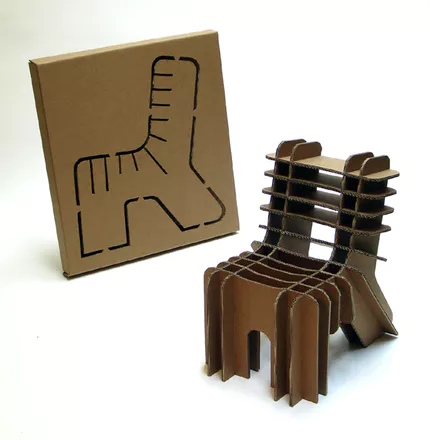 Can you build a chair out of cardboard that is strong and comfortable?DNA and Protein Synthesis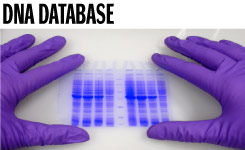 Who owns your DNA and what if they try to change it? Treatment of Disease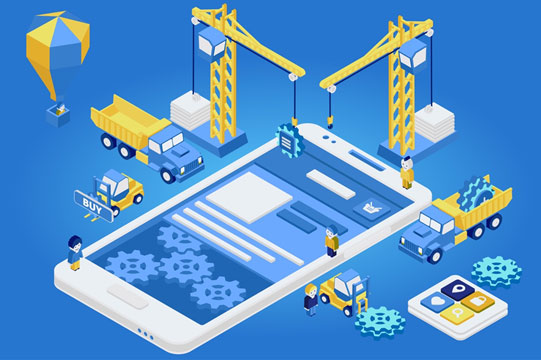 Can you design a mobile app that helps diagnose or treat diseases?Bionics and Prosthetics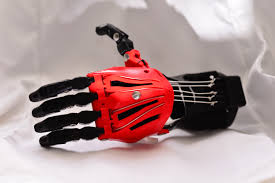 Can you design a 3D printed hand and make it work?